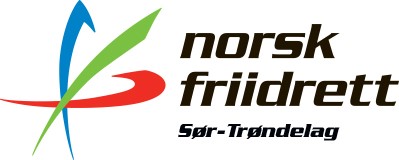 Fordeling av treningstid i RanheimshallenMandag:16-1730-Ranheim: 30 (to grupper)-Strindheim: 20-TF: 201730-1900-Kretsen: 7119-2030-Strindheim: 10. Kun treningstid fra 19-20-Leinstrand: 15. Kun treningstid fra 19-20-TF: 15-Ranheim: 11-Utleira: 202030-Strindheim: 15-TOSK: 20Tirsdag:16-1730-Malvik: 20-Strindheim: 151730-1900-Ranheim: 6 (Silje har kasthjørnet)-Ranheim: 10 (Bjørn har styrkehjørnet)-Strindheim: 25-Utleira: 20 (2 grupper)1900-2030-Orientering2030Bratsberg: 30Onsdag:1600-1730-TF: 30 (to grupper)-Nidelv: 5-Ranheim 35 (to grupper)1730-1900-Utleira: 15-Strindheim: 10-Nidelv: 5-Ranheim: 32 (to grupper)-Kretsen: 91900-2030-TF: 20-Ranheim: 10-NTNU: 30 (19-20)-Rindal: 10 (19-20)2030-TOSK og Svorkmo: 35 Torsdag:1600-1730-Leinstrand: 20-Strindheim: 151730-1900-Byåsen IL: 20-Strindheim: 15 (to grupper)-Ranheim IL: 15. (Silje har kasthjørnet)1900-2030:-Ranheim IL: 25-Kretsen: 252030-Bratsberg: 30Fredag:1600-1730-Nidelv: 5-Utleira: 151730-1930-Nidelv: 5-Ranheim: 30-Strindheim: 10-Byåsen: 17-Utleira: 91930-OrienteringLørdag:0900-1100-Bratsberg: 301100-1300-TF: 10-Ranheim: 10-Svorkmo: 25-Strindheim: 201300-1500-Rindal: 20. Fra januar (annnenhver uke, oddetall)Søndag:0900-11001100-1300. -TF: 20-Ranheim: 51300-15001500-1700-Malvik: 20 (15-16)1700-1830-Leinstrand: 25